UCCE-Fresno County letterhead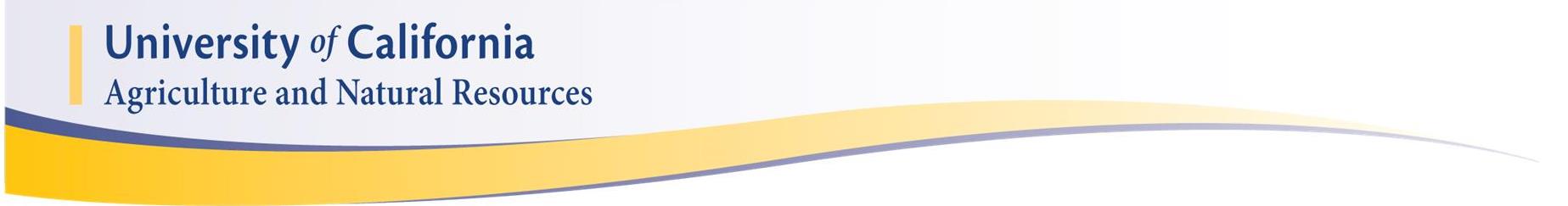 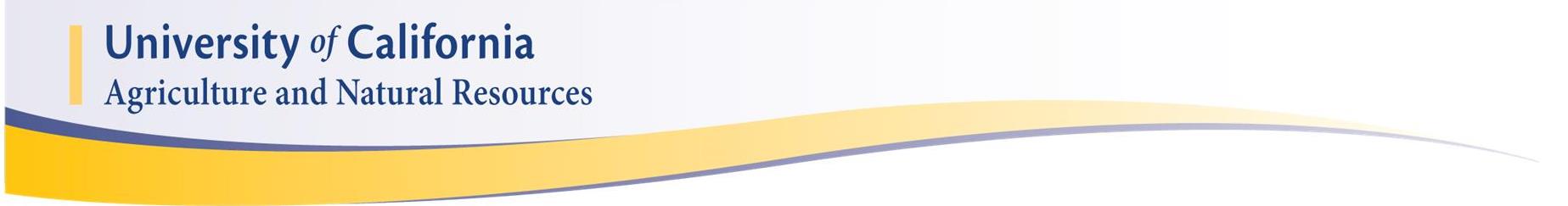 Surface Irrigation Efficiency WorkshopThis workshop is designed to give growers and water managers tools and insights on how to better conduct surface irrigation activities including furrow, border and basin (flood) irrigation systems. Topics include basic system design issues, performance evaluation approaches and commonly used practices to improve the distribution uniformity and efficiency of applied water.  Friday June 3, 2016Location: 		UC Kearney Agricultural Center 9240 S. Riverbend Ave Parlier, CA 93648Nectarine Room Date: 			June 3, 2016Time:			9:00 AM- 12:00 AM Registration Fee: 	FreeAgenda8:30 AM- 9:00 AM	Registration and Refreshments9:00 AM-9:10 AM 	Introductory remarks and welcome- Nicholas Clark, UCCE- Kings/Tulare County9:10 AM -9:30 AM	Practical Application for Improving Surface Irrigation Efficiencies, Dan Munk, UCCE-Fresno County9:30 AM-9:50 AM	Irrigation Systems and Energy Efficiency, Daniele Zaccaria, UC Davis9:50 AM- 10:10 AM	Improving the Efficiency of Surface Irrigation Systems, Eduardo Bautista, ARS-USDA10:10 AM-10:30 AM 	Break10:30 AM-11:10 AM 	The relationship between irrigation efficiency and field geometry, field condition, and inflow rate into the irrigated field, Eduardo Bautista, ARS-USDA11:10 AM-11:30 AM	Understanding Irrigation Efficiency with Different Systems: How it’s Defined, Why it’s Important- Khaled Bali, UCCE-Imperial11:30 AM- 12:00 PM	Q&A To register for the workshop or for additional information, please email or call Dan Munk or Terri Gonzalez (email:dsmunk@ucanr.edu, 559-241-7515). Event registration is optional but preferred to estimate attendance.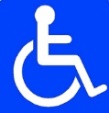 